SAAD 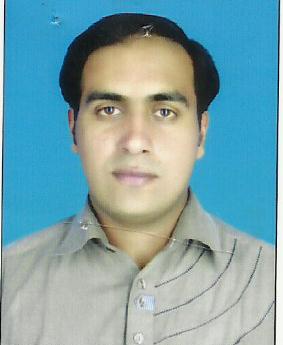 SAAD.371662@2freemail.com 		OBJECTIVE: 		To work with the best of my capabilities for the achievement of organizational 			objectives and excel in a professional conductive and challenging environment.PERSONAL DETAILSDate of  Birth	:	12-04-1989Gender		:	MaleReligion		:	IslamMarital Status	:	MarriedACADEMIC QUALIFICATIONCOMPUTER SKILLS:MS Office (word, excel, power point etc)Languages:English		UrduExperience3 year experience as Data entry Computer & Software Operate ( Gourmet Foods Pakistan )      2 year experience as admin office work ( Suncrop Pvt Ltd  )      1 year experience as sale and Markting (Fauji Foods Limited )EducationBoard/UniversityYearMarksMatric BISE. BAHAWAL PUR2005426/850            F.ABISE. Karachi2008729/1100           B.AUNIVERSITY OF KARACHI        2012                    617/1000